Supplementary MaterialAsgharZamani *a, Ahmad PoursattarMarjani *b, Abbas Nikoob, Mojtaba Heidarpoura and Ahmad Dehghana * Corresponding author. Tel.: +98-912-630-1594; fax: +98-4432752746; e-mail: A. Zamani- a.zamani@urmia.ac.ir, A. Poursattar Marjani- a.poursattar@urmia.ac.ira Department of Nanotechnology, Faculty of Science, Urmia University, Urmia 57154, Urmia, Iranb Department of Chemistry, Faculty of Science, Urmia University, Urmia 57154, Urmia, Iran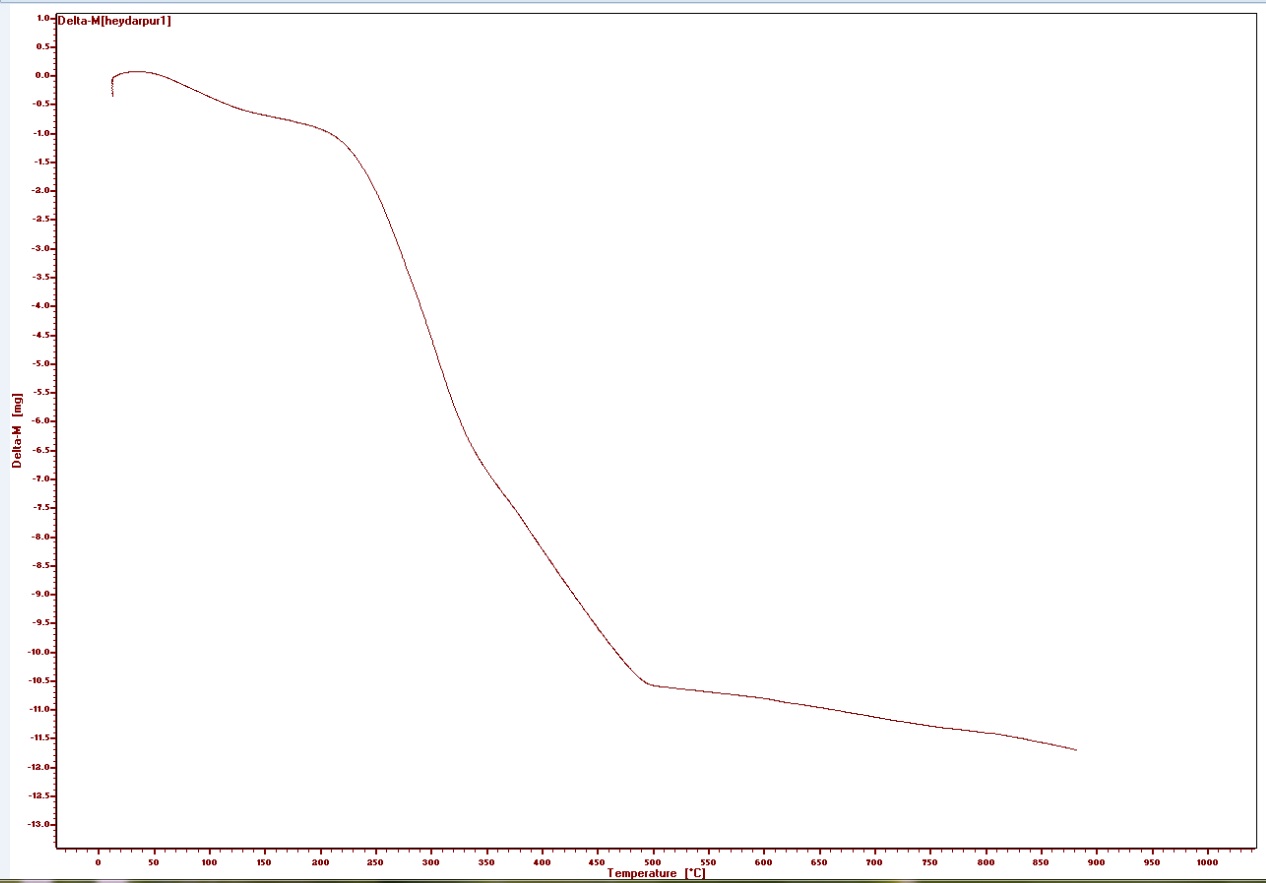 TGA profile of CuNP/WS-1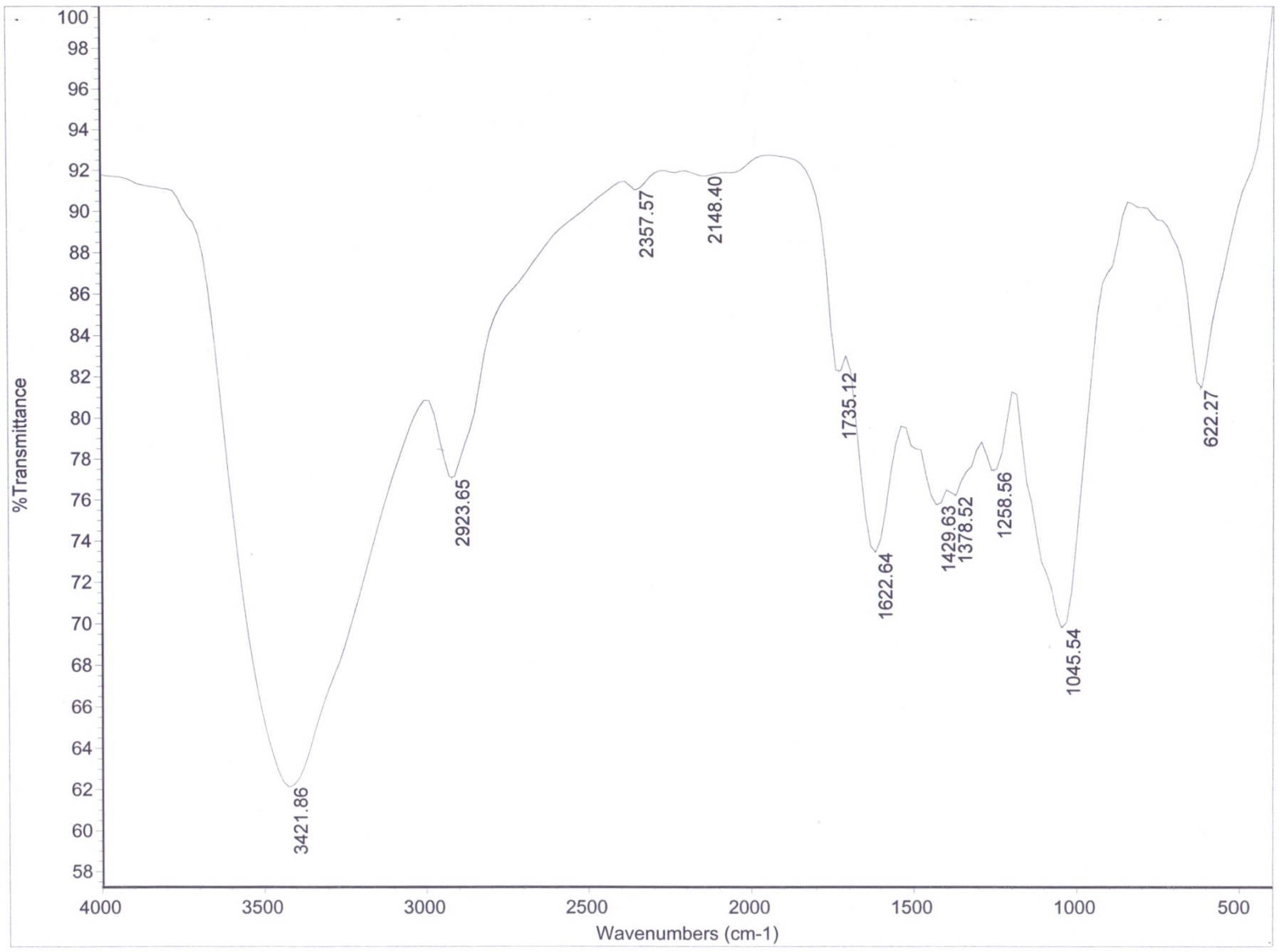 FT-IR spectrum of CuNP/WS-3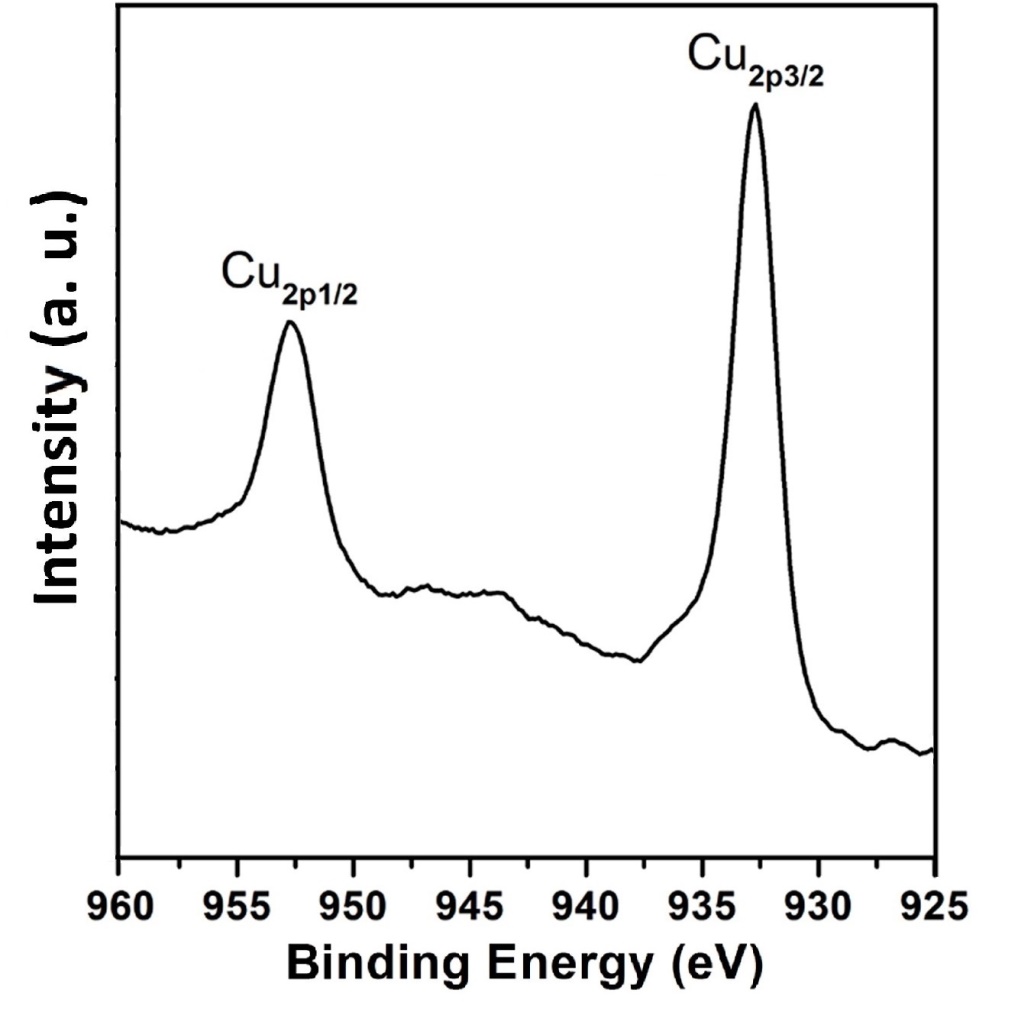 XPS spectrum of CuNP/WS-3